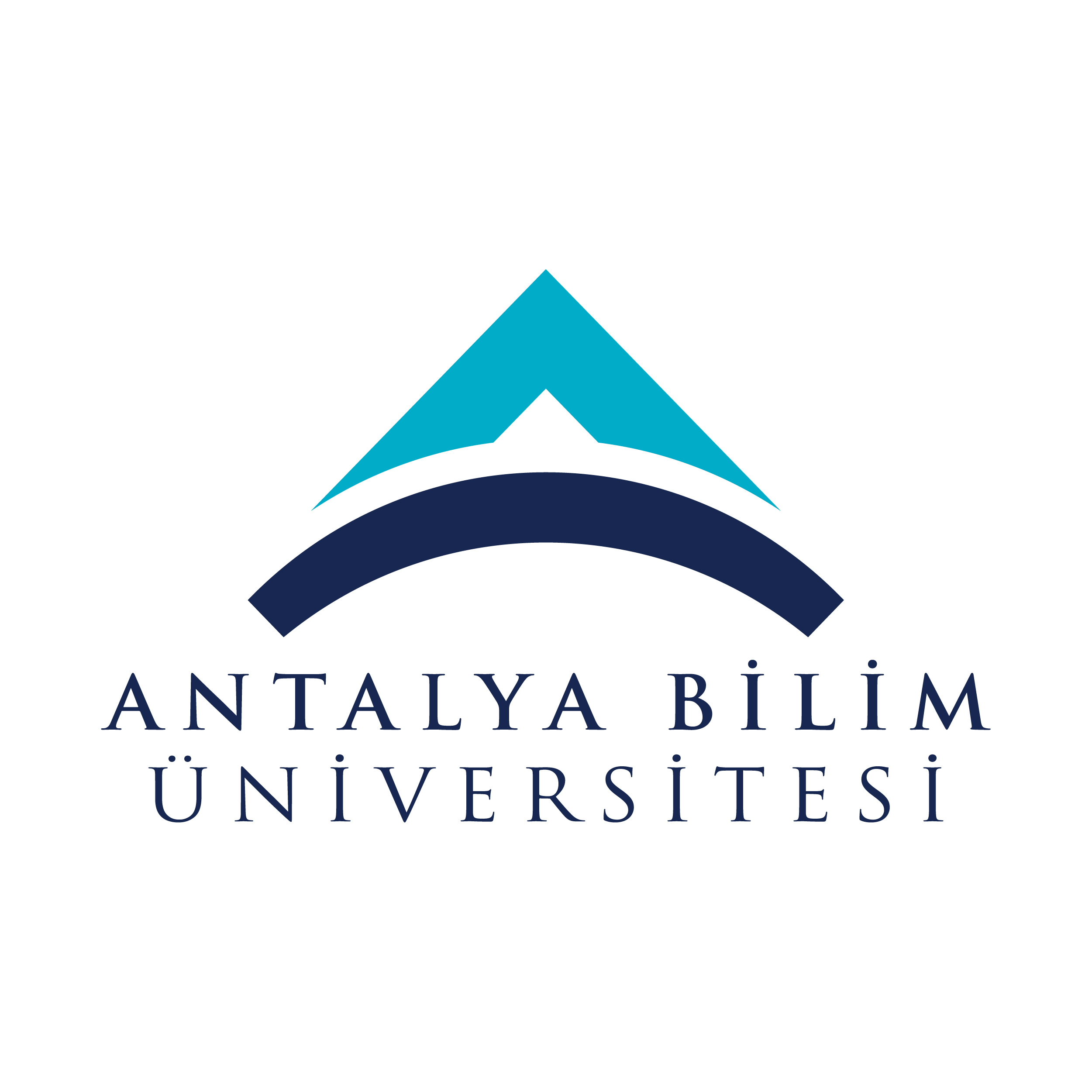 AKTS DERS TANITIM FORMUAKTS DERS TANITIM FORMUAKTS DERS TANITIM FORMUAKTS DERS TANITIM FORMUAKTS DERS TANITIM FORMUAKTS DERS TANITIM FORMUAKTS DERS TANITIM FORMUAKTS DERS TANITIM FORMUAKTS DERS TANITIM FORMUAKTS DERS TANITIM FORMUAKTS DERS TANITIM FORMUAKTS DERS TANITIM FORMUAKTS DERS TANITIM FORMUAKTS DERS TANITIM FORMUAKTS DERS TANITIM FORMUAKTS DERS TANITIM FORMUAKTS DERS TANITIM FORMUAKTS DERS TANITIM FORMU	I.BÖLÜM (Senato Onayı)	I.BÖLÜM (Senato Onayı)	I.BÖLÜM (Senato Onayı)	I.BÖLÜM (Senato Onayı)	I.BÖLÜM (Senato Onayı)	I.BÖLÜM (Senato Onayı)	I.BÖLÜM (Senato Onayı)	I.BÖLÜM (Senato Onayı)	I.BÖLÜM (Senato Onayı)	I.BÖLÜM (Senato Onayı)	I.BÖLÜM (Senato Onayı)	I.BÖLÜM (Senato Onayı)	I.BÖLÜM (Senato Onayı)	I.BÖLÜM (Senato Onayı)	I.BÖLÜM (Senato Onayı)	I.BÖLÜM (Senato Onayı)	I.BÖLÜM (Senato Onayı)	I.BÖLÜM (Senato Onayı)	I.BÖLÜM (Senato Onayı)Dersi Açan Fakülte /YOYabancı Diller YüksekokuluYabancı Diller YüksekokuluYabancı Diller YüksekokuluYabancı Diller YüksekokuluYabancı Diller YüksekokuluYabancı Diller YüksekokuluYabancı Diller YüksekokuluYabancı Diller YüksekokuluYabancı Diller YüksekokuluYabancı Diller YüksekokuluYabancı Diller YüksekokuluYabancı Diller YüksekokuluYabancı Diller YüksekokuluYabancı Diller YüksekokuluYabancı Diller YüksekokuluYabancı Diller YüksekokuluYabancı Diller YüksekokuluYabancı Diller YüksekokuluDersi Açan Bölümİngilizce İngilizce İngilizce İngilizce İngilizce İngilizce İngilizce İngilizce İngilizce İngilizce İngilizce İngilizce İngilizce İngilizce İngilizce İngilizce İngilizce İngilizce Dersi Alan Program (lar)Adalet ProgramıAdalet ProgramıAdalet ProgramıAdalet ProgramıAdalet ProgramıAdalet ProgramıAdalet ProgramıAdalet ProgramıAdalet ProgramıAdalet ProgramıZorunluZorunluZorunluZorunluZorunluZorunluZorunluZorunluDersi Alan Program (lar)Aşçılık ProgramıAşçılık ProgramıAşçılık ProgramıAşçılık ProgramıAşçılık ProgramıAşçılık ProgramıAşçılık ProgramıAşçılık ProgramıAşçılık ProgramıAşçılık ProgramıZorunluZorunluZorunluZorunluZorunluZorunluZorunluZorunluDersi Alan Program (lar)İnşaat Teknolojileri Programıİnşaat Teknolojileri Programıİnşaat Teknolojileri Programıİnşaat Teknolojileri Programıİnşaat Teknolojileri Programıİnşaat Teknolojileri Programıİnşaat Teknolojileri Programıİnşaat Teknolojileri Programıİnşaat Teknolojileri Programıİnşaat Teknolojileri ProgramıZorunluZorunluZorunluZorunluZorunluZorunluZorunluZorunluDersi Alan Program (lar)Bilgisayar TeknolojileriBilgisayar TeknolojileriBilgisayar TeknolojileriBilgisayar TeknolojileriBilgisayar TeknolojileriBilgisayar TeknolojileriBilgisayar TeknolojileriBilgisayar TeknolojileriBilgisayar TeknolojileriBilgisayar TeknolojileriZorunluZorunluZorunluZorunluZorunluZorunluZorunluZorunluDersi Alan Program (lar)Uçuş Harekat YöneticiliğiUçuş Harekat YöneticiliğiUçuş Harekat YöneticiliğiUçuş Harekat YöneticiliğiUçuş Harekat YöneticiliğiUçuş Harekat YöneticiliğiUçuş Harekat YöneticiliğiUçuş Harekat YöneticiliğiUçuş Harekat YöneticiliğiUçuş Harekat YöneticiliğiZorunluZorunluZorunluZorunluZorunluZorunluZorunluZorunluDersi Alan Program (lar)Ağız ve Diş SağlığıAğız ve Diş SağlığıAğız ve Diş SağlığıAğız ve Diş SağlığıAğız ve Diş SağlığıAğız ve Diş SağlığıAğız ve Diş SağlığıAğız ve Diş SağlığıAğız ve Diş SağlığıAğız ve Diş SağlığıZorunluZorunluZorunluZorunluZorunluZorunluZorunluZorunluDersi Alan Program (lar)Ameliyathane HizmetleriAmeliyathane HizmetleriAmeliyathane HizmetleriAmeliyathane HizmetleriAmeliyathane HizmetleriAmeliyathane HizmetleriAmeliyathane HizmetleriAmeliyathane HizmetleriAmeliyathane HizmetleriAmeliyathane HizmetleriZorunluZorunluZorunluZorunluZorunluZorunluZorunluZorunluDersi Alan Program (lar)AnesteziAnesteziAnesteziAnesteziAnesteziAnesteziAnesteziAnesteziAnesteziAnesteziZorunluZorunluZorunluZorunluZorunluZorunluZorunluZorunluDersi Alan Program (lar)DiyalizDiyalizDiyalizDiyalizDiyalizDiyalizDiyalizDiyalizDiyalizDiyalizZorunluZorunluZorunluZorunluZorunluZorunluZorunluZorunluDersi Alan Program (lar)FizyoterapiFizyoterapiFizyoterapiFizyoterapiFizyoterapiFizyoterapiFizyoterapiFizyoterapiFizyoterapiFizyoterapiZorunluZorunluZorunluZorunluZorunluZorunluZorunluZorunluDersi Alan Program (lar)İlk ve Acil Yardımİlk ve Acil Yardımİlk ve Acil Yardımİlk ve Acil Yardımİlk ve Acil Yardımİlk ve Acil Yardımİlk ve Acil Yardımİlk ve Acil Yardımİlk ve Acil Yardımİlk ve Acil YardımZorunluZorunluZorunluZorunluZorunluZorunluZorunluZorunluDersi Alan Program (lar)Tıbbi Görüntüleme TeknikleriTıbbi Görüntüleme TeknikleriTıbbi Görüntüleme TeknikleriTıbbi Görüntüleme TeknikleriTıbbi Görüntüleme TeknikleriTıbbi Görüntüleme TeknikleriTıbbi Görüntüleme TeknikleriTıbbi Görüntüleme TeknikleriTıbbi Görüntüleme TeknikleriTıbbi Görüntüleme TeknikleriZorunluZorunluZorunluZorunluZorunluZorunluZorunluZorunluDersi Alan Program (lar)Tıbbi Laboratuvar TeknikleriTıbbi Laboratuvar TeknikleriTıbbi Laboratuvar TeknikleriTıbbi Laboratuvar TeknikleriTıbbi Laboratuvar TeknikleriTıbbi Laboratuvar TeknikleriTıbbi Laboratuvar TeknikleriTıbbi Laboratuvar TeknikleriTıbbi Laboratuvar TeknikleriTıbbi Laboratuvar TeknikleriZorunluZorunluZorunluZorunluZorunluZorunluZorunluZorunluDersi Alan Program (lar)Fizyoterapi ve RehabilitasyonFizyoterapi ve RehabilitasyonFizyoterapi ve RehabilitasyonFizyoterapi ve RehabilitasyonFizyoterapi ve RehabilitasyonFizyoterapi ve RehabilitasyonFizyoterapi ve RehabilitasyonFizyoterapi ve RehabilitasyonFizyoterapi ve RehabilitasyonFizyoterapi ve RehabilitasyonZorunluZorunluZorunluZorunluZorunluZorunluZorunluZorunluDersi Alan Program (lar)HemşirelikHemşirelikHemşirelikHemşirelikHemşirelikHemşirelikHemşirelikHemşirelikHemşirelikHemşirelikZorunluZorunluZorunluZorunluZorunluZorunluZorunluZorunluDersi Alan Program (lar)Diş HekimliğiDiş HekimliğiDiş HekimliğiDiş HekimliğiDiş HekimliğiDiş HekimliğiDiş HekimliğiDiş HekimliğiDiş HekimliğiDiş HekimliğiZorunluZorunluZorunluZorunluZorunluZorunluZorunluZorunluDers Kodu ING-102 / Yabancı Dil-102ING-102 / Yabancı Dil-102ING-102 / Yabancı Dil-102ING-102 / Yabancı Dil-102ING-102 / Yabancı Dil-102ING-102 / Yabancı Dil-102ING-102 / Yabancı Dil-102ING-102 / Yabancı Dil-102ING-102 / Yabancı Dil-102ING-102 / Yabancı Dil-102ING-102 / Yabancı Dil-102ING-102 / Yabancı Dil-102ING-102 / Yabancı Dil-102ING-102 / Yabancı Dil-102ING-102 / Yabancı Dil-102ING-102 / Yabancı Dil-102ING-102 / Yabancı Dil-102ING-102 / Yabancı Dil-102Ders AdıTemel İngilizceTemel İngilizceTemel İngilizceTemel İngilizceTemel İngilizceTemel İngilizceTemel İngilizceTemel İngilizceTemel İngilizceTemel İngilizceTemel İngilizceTemel İngilizceTemel İngilizceTemel İngilizceTemel İngilizceTemel İngilizceTemel İngilizceTemel İngilizceÖğretim dili İngilizceİngilizceİngilizceİngilizceİngilizceİngilizceİngilizceİngilizceİngilizceİngilizceİngilizceİngilizceİngilizceİngilizceİngilizceİngilizceİngilizceİngilizceDers TürüZorunlu DersZorunlu DersZorunlu DersZorunlu DersZorunlu DersZorunlu DersZorunlu DersZorunlu DersZorunlu DersZorunlu DersZorunlu DersZorunlu DersZorunlu DersZorunlu DersZorunlu DersZorunlu DersZorunlu DersZorunlu DersDers SeviyesiÖn Lisans - LisansÖn Lisans - LisansÖn Lisans - LisansÖn Lisans - LisansÖn Lisans - LisansÖn Lisans - LisansÖn Lisans - LisansÖn Lisans - LisansÖn Lisans - LisansÖn Lisans - LisansÖn Lisans - LisansÖn Lisans - LisansÖn Lisans - LisansÖn Lisans - LisansÖn Lisans - LisansÖn Lisans - LisansÖn Lisans - LisansÖn Lisans - LisansHaftalık Ders SaatiDers: 3Ders: 3Ders: 3Ders: 3Ders: 3Lab: -Lab: -Lab: -Lab: -Uygulama: -Uygulama: -Uygulama: -Uygulama: -Diğer: - Diğer: - Diğer: - Diğer: - Diğer: - AKTS Kredisi333333333333333333Notlandırma TürüHarf NotuHarf NotuHarf NotuHarf NotuHarf NotuHarf NotuHarf NotuHarf NotuHarf NotuHarf NotuHarf NotuHarf NotuHarf NotuHarf NotuHarf NotuHarf NotuHarf NotuHarf NotuÖn koşul/lar------------------Yan koşul/lar------------------Kayıt Kısıtlaması------------------Dersin Amacı Temel İngilizce dersi temel iletişim becerilerini (dinleme, konuşma, okuma ve yazma) öğrencilerin çalışmalarında gerekli olan temel dil yeterliliğini geliştirmeyi amaçlar. Temel İngilizce dersi temel iletişim becerilerini (dinleme, konuşma, okuma ve yazma) öğrencilerin çalışmalarında gerekli olan temel dil yeterliliğini geliştirmeyi amaçlar. Temel İngilizce dersi temel iletişim becerilerini (dinleme, konuşma, okuma ve yazma) öğrencilerin çalışmalarında gerekli olan temel dil yeterliliğini geliştirmeyi amaçlar. Temel İngilizce dersi temel iletişim becerilerini (dinleme, konuşma, okuma ve yazma) öğrencilerin çalışmalarında gerekli olan temel dil yeterliliğini geliştirmeyi amaçlar. Temel İngilizce dersi temel iletişim becerilerini (dinleme, konuşma, okuma ve yazma) öğrencilerin çalışmalarında gerekli olan temel dil yeterliliğini geliştirmeyi amaçlar. Temel İngilizce dersi temel iletişim becerilerini (dinleme, konuşma, okuma ve yazma) öğrencilerin çalışmalarında gerekli olan temel dil yeterliliğini geliştirmeyi amaçlar. Temel İngilizce dersi temel iletişim becerilerini (dinleme, konuşma, okuma ve yazma) öğrencilerin çalışmalarında gerekli olan temel dil yeterliliğini geliştirmeyi amaçlar. Temel İngilizce dersi temel iletişim becerilerini (dinleme, konuşma, okuma ve yazma) öğrencilerin çalışmalarında gerekli olan temel dil yeterliliğini geliştirmeyi amaçlar. Temel İngilizce dersi temel iletişim becerilerini (dinleme, konuşma, okuma ve yazma) öğrencilerin çalışmalarında gerekli olan temel dil yeterliliğini geliştirmeyi amaçlar. Temel İngilizce dersi temel iletişim becerilerini (dinleme, konuşma, okuma ve yazma) öğrencilerin çalışmalarında gerekli olan temel dil yeterliliğini geliştirmeyi amaçlar. Temel İngilizce dersi temel iletişim becerilerini (dinleme, konuşma, okuma ve yazma) öğrencilerin çalışmalarında gerekli olan temel dil yeterliliğini geliştirmeyi amaçlar. Temel İngilizce dersi temel iletişim becerilerini (dinleme, konuşma, okuma ve yazma) öğrencilerin çalışmalarında gerekli olan temel dil yeterliliğini geliştirmeyi amaçlar. Temel İngilizce dersi temel iletişim becerilerini (dinleme, konuşma, okuma ve yazma) öğrencilerin çalışmalarında gerekli olan temel dil yeterliliğini geliştirmeyi amaçlar. Temel İngilizce dersi temel iletişim becerilerini (dinleme, konuşma, okuma ve yazma) öğrencilerin çalışmalarında gerekli olan temel dil yeterliliğini geliştirmeyi amaçlar. Temel İngilizce dersi temel iletişim becerilerini (dinleme, konuşma, okuma ve yazma) öğrencilerin çalışmalarında gerekli olan temel dil yeterliliğini geliştirmeyi amaçlar. Temel İngilizce dersi temel iletişim becerilerini (dinleme, konuşma, okuma ve yazma) öğrencilerin çalışmalarında gerekli olan temel dil yeterliliğini geliştirmeyi amaçlar. Temel İngilizce dersi temel iletişim becerilerini (dinleme, konuşma, okuma ve yazma) öğrencilerin çalışmalarında gerekli olan temel dil yeterliliğini geliştirmeyi amaçlar. Temel İngilizce dersi temel iletişim becerilerini (dinleme, konuşma, okuma ve yazma) öğrencilerin çalışmalarında gerekli olan temel dil yeterliliğini geliştirmeyi amaçlar. Ders İçeriği Ders videoları kişinin temel dil becelerini kazanarak kendine daha güvenli ve daha etkili bir şekilde iletişim kurmasını sağlayarak iletişim becerilerini ve İngilizce bilgisini geliştirir. Videolar temel İngilizce kelime, dilbilgisi, konuşma ve dinleme konularını kapsamaktadır. İngilizce’yi başlangıç seviyesinden alarak, resimler ve zengin alıştırmalarla dersi ilişkili ve motive edici kılar.Videolar, dış kaynaklı film sahneleri, alıştırma ve örneklerle öğrencilerin temel İngilizce becerilerini geliştirmesi beklenmektedir. Bu dersin sonunda, öğrenciler aşağıda belirtilen öğrenim çıktılarını gerçekleştirmiş olacaklardır.Ders videoları kişinin temel dil becelerini kazanarak kendine daha güvenli ve daha etkili bir şekilde iletişim kurmasını sağlayarak iletişim becerilerini ve İngilizce bilgisini geliştirir. Videolar temel İngilizce kelime, dilbilgisi, konuşma ve dinleme konularını kapsamaktadır. İngilizce’yi başlangıç seviyesinden alarak, resimler ve zengin alıştırmalarla dersi ilişkili ve motive edici kılar.Videolar, dış kaynaklı film sahneleri, alıştırma ve örneklerle öğrencilerin temel İngilizce becerilerini geliştirmesi beklenmektedir. Bu dersin sonunda, öğrenciler aşağıda belirtilen öğrenim çıktılarını gerçekleştirmiş olacaklardır.Ders videoları kişinin temel dil becelerini kazanarak kendine daha güvenli ve daha etkili bir şekilde iletişim kurmasını sağlayarak iletişim becerilerini ve İngilizce bilgisini geliştirir. Videolar temel İngilizce kelime, dilbilgisi, konuşma ve dinleme konularını kapsamaktadır. İngilizce’yi başlangıç seviyesinden alarak, resimler ve zengin alıştırmalarla dersi ilişkili ve motive edici kılar.Videolar, dış kaynaklı film sahneleri, alıştırma ve örneklerle öğrencilerin temel İngilizce becerilerini geliştirmesi beklenmektedir. Bu dersin sonunda, öğrenciler aşağıda belirtilen öğrenim çıktılarını gerçekleştirmiş olacaklardır.Ders videoları kişinin temel dil becelerini kazanarak kendine daha güvenli ve daha etkili bir şekilde iletişim kurmasını sağlayarak iletişim becerilerini ve İngilizce bilgisini geliştirir. Videolar temel İngilizce kelime, dilbilgisi, konuşma ve dinleme konularını kapsamaktadır. İngilizce’yi başlangıç seviyesinden alarak, resimler ve zengin alıştırmalarla dersi ilişkili ve motive edici kılar.Videolar, dış kaynaklı film sahneleri, alıştırma ve örneklerle öğrencilerin temel İngilizce becerilerini geliştirmesi beklenmektedir. Bu dersin sonunda, öğrenciler aşağıda belirtilen öğrenim çıktılarını gerçekleştirmiş olacaklardır.Ders videoları kişinin temel dil becelerini kazanarak kendine daha güvenli ve daha etkili bir şekilde iletişim kurmasını sağlayarak iletişim becerilerini ve İngilizce bilgisini geliştirir. Videolar temel İngilizce kelime, dilbilgisi, konuşma ve dinleme konularını kapsamaktadır. İngilizce’yi başlangıç seviyesinden alarak, resimler ve zengin alıştırmalarla dersi ilişkili ve motive edici kılar.Videolar, dış kaynaklı film sahneleri, alıştırma ve örneklerle öğrencilerin temel İngilizce becerilerini geliştirmesi beklenmektedir. Bu dersin sonunda, öğrenciler aşağıda belirtilen öğrenim çıktılarını gerçekleştirmiş olacaklardır.Ders videoları kişinin temel dil becelerini kazanarak kendine daha güvenli ve daha etkili bir şekilde iletişim kurmasını sağlayarak iletişim becerilerini ve İngilizce bilgisini geliştirir. Videolar temel İngilizce kelime, dilbilgisi, konuşma ve dinleme konularını kapsamaktadır. İngilizce’yi başlangıç seviyesinden alarak, resimler ve zengin alıştırmalarla dersi ilişkili ve motive edici kılar.Videolar, dış kaynaklı film sahneleri, alıştırma ve örneklerle öğrencilerin temel İngilizce becerilerini geliştirmesi beklenmektedir. Bu dersin sonunda, öğrenciler aşağıda belirtilen öğrenim çıktılarını gerçekleştirmiş olacaklardır.Ders videoları kişinin temel dil becelerini kazanarak kendine daha güvenli ve daha etkili bir şekilde iletişim kurmasını sağlayarak iletişim becerilerini ve İngilizce bilgisini geliştirir. Videolar temel İngilizce kelime, dilbilgisi, konuşma ve dinleme konularını kapsamaktadır. İngilizce’yi başlangıç seviyesinden alarak, resimler ve zengin alıştırmalarla dersi ilişkili ve motive edici kılar.Videolar, dış kaynaklı film sahneleri, alıştırma ve örneklerle öğrencilerin temel İngilizce becerilerini geliştirmesi beklenmektedir. Bu dersin sonunda, öğrenciler aşağıda belirtilen öğrenim çıktılarını gerçekleştirmiş olacaklardır.Ders videoları kişinin temel dil becelerini kazanarak kendine daha güvenli ve daha etkili bir şekilde iletişim kurmasını sağlayarak iletişim becerilerini ve İngilizce bilgisini geliştirir. Videolar temel İngilizce kelime, dilbilgisi, konuşma ve dinleme konularını kapsamaktadır. İngilizce’yi başlangıç seviyesinden alarak, resimler ve zengin alıştırmalarla dersi ilişkili ve motive edici kılar.Videolar, dış kaynaklı film sahneleri, alıştırma ve örneklerle öğrencilerin temel İngilizce becerilerini geliştirmesi beklenmektedir. Bu dersin sonunda, öğrenciler aşağıda belirtilen öğrenim çıktılarını gerçekleştirmiş olacaklardır.Ders videoları kişinin temel dil becelerini kazanarak kendine daha güvenli ve daha etkili bir şekilde iletişim kurmasını sağlayarak iletişim becerilerini ve İngilizce bilgisini geliştirir. Videolar temel İngilizce kelime, dilbilgisi, konuşma ve dinleme konularını kapsamaktadır. İngilizce’yi başlangıç seviyesinden alarak, resimler ve zengin alıştırmalarla dersi ilişkili ve motive edici kılar.Videolar, dış kaynaklı film sahneleri, alıştırma ve örneklerle öğrencilerin temel İngilizce becerilerini geliştirmesi beklenmektedir. Bu dersin sonunda, öğrenciler aşağıda belirtilen öğrenim çıktılarını gerçekleştirmiş olacaklardır.Ders videoları kişinin temel dil becelerini kazanarak kendine daha güvenli ve daha etkili bir şekilde iletişim kurmasını sağlayarak iletişim becerilerini ve İngilizce bilgisini geliştirir. Videolar temel İngilizce kelime, dilbilgisi, konuşma ve dinleme konularını kapsamaktadır. İngilizce’yi başlangıç seviyesinden alarak, resimler ve zengin alıştırmalarla dersi ilişkili ve motive edici kılar.Videolar, dış kaynaklı film sahneleri, alıştırma ve örneklerle öğrencilerin temel İngilizce becerilerini geliştirmesi beklenmektedir. Bu dersin sonunda, öğrenciler aşağıda belirtilen öğrenim çıktılarını gerçekleştirmiş olacaklardır.Ders videoları kişinin temel dil becelerini kazanarak kendine daha güvenli ve daha etkili bir şekilde iletişim kurmasını sağlayarak iletişim becerilerini ve İngilizce bilgisini geliştirir. Videolar temel İngilizce kelime, dilbilgisi, konuşma ve dinleme konularını kapsamaktadır. İngilizce’yi başlangıç seviyesinden alarak, resimler ve zengin alıştırmalarla dersi ilişkili ve motive edici kılar.Videolar, dış kaynaklı film sahneleri, alıştırma ve örneklerle öğrencilerin temel İngilizce becerilerini geliştirmesi beklenmektedir. Bu dersin sonunda, öğrenciler aşağıda belirtilen öğrenim çıktılarını gerçekleştirmiş olacaklardır.Ders videoları kişinin temel dil becelerini kazanarak kendine daha güvenli ve daha etkili bir şekilde iletişim kurmasını sağlayarak iletişim becerilerini ve İngilizce bilgisini geliştirir. Videolar temel İngilizce kelime, dilbilgisi, konuşma ve dinleme konularını kapsamaktadır. İngilizce’yi başlangıç seviyesinden alarak, resimler ve zengin alıştırmalarla dersi ilişkili ve motive edici kılar.Videolar, dış kaynaklı film sahneleri, alıştırma ve örneklerle öğrencilerin temel İngilizce becerilerini geliştirmesi beklenmektedir. Bu dersin sonunda, öğrenciler aşağıda belirtilen öğrenim çıktılarını gerçekleştirmiş olacaklardır.Ders videoları kişinin temel dil becelerini kazanarak kendine daha güvenli ve daha etkili bir şekilde iletişim kurmasını sağlayarak iletişim becerilerini ve İngilizce bilgisini geliştirir. Videolar temel İngilizce kelime, dilbilgisi, konuşma ve dinleme konularını kapsamaktadır. İngilizce’yi başlangıç seviyesinden alarak, resimler ve zengin alıştırmalarla dersi ilişkili ve motive edici kılar.Videolar, dış kaynaklı film sahneleri, alıştırma ve örneklerle öğrencilerin temel İngilizce becerilerini geliştirmesi beklenmektedir. Bu dersin sonunda, öğrenciler aşağıda belirtilen öğrenim çıktılarını gerçekleştirmiş olacaklardır.Ders videoları kişinin temel dil becelerini kazanarak kendine daha güvenli ve daha etkili bir şekilde iletişim kurmasını sağlayarak iletişim becerilerini ve İngilizce bilgisini geliştirir. Videolar temel İngilizce kelime, dilbilgisi, konuşma ve dinleme konularını kapsamaktadır. İngilizce’yi başlangıç seviyesinden alarak, resimler ve zengin alıştırmalarla dersi ilişkili ve motive edici kılar.Videolar, dış kaynaklı film sahneleri, alıştırma ve örneklerle öğrencilerin temel İngilizce becerilerini geliştirmesi beklenmektedir. Bu dersin sonunda, öğrenciler aşağıda belirtilen öğrenim çıktılarını gerçekleştirmiş olacaklardır.Ders videoları kişinin temel dil becelerini kazanarak kendine daha güvenli ve daha etkili bir şekilde iletişim kurmasını sağlayarak iletişim becerilerini ve İngilizce bilgisini geliştirir. Videolar temel İngilizce kelime, dilbilgisi, konuşma ve dinleme konularını kapsamaktadır. İngilizce’yi başlangıç seviyesinden alarak, resimler ve zengin alıştırmalarla dersi ilişkili ve motive edici kılar.Videolar, dış kaynaklı film sahneleri, alıştırma ve örneklerle öğrencilerin temel İngilizce becerilerini geliştirmesi beklenmektedir. Bu dersin sonunda, öğrenciler aşağıda belirtilen öğrenim çıktılarını gerçekleştirmiş olacaklardır.Ders videoları kişinin temel dil becelerini kazanarak kendine daha güvenli ve daha etkili bir şekilde iletişim kurmasını sağlayarak iletişim becerilerini ve İngilizce bilgisini geliştirir. Videolar temel İngilizce kelime, dilbilgisi, konuşma ve dinleme konularını kapsamaktadır. İngilizce’yi başlangıç seviyesinden alarak, resimler ve zengin alıştırmalarla dersi ilişkili ve motive edici kılar.Videolar, dış kaynaklı film sahneleri, alıştırma ve örneklerle öğrencilerin temel İngilizce becerilerini geliştirmesi beklenmektedir. Bu dersin sonunda, öğrenciler aşağıda belirtilen öğrenim çıktılarını gerçekleştirmiş olacaklardır.Ders videoları kişinin temel dil becelerini kazanarak kendine daha güvenli ve daha etkili bir şekilde iletişim kurmasını sağlayarak iletişim becerilerini ve İngilizce bilgisini geliştirir. Videolar temel İngilizce kelime, dilbilgisi, konuşma ve dinleme konularını kapsamaktadır. İngilizce’yi başlangıç seviyesinden alarak, resimler ve zengin alıştırmalarla dersi ilişkili ve motive edici kılar.Videolar, dış kaynaklı film sahneleri, alıştırma ve örneklerle öğrencilerin temel İngilizce becerilerini geliştirmesi beklenmektedir. Bu dersin sonunda, öğrenciler aşağıda belirtilen öğrenim çıktılarını gerçekleştirmiş olacaklardır.Ders videoları kişinin temel dil becelerini kazanarak kendine daha güvenli ve daha etkili bir şekilde iletişim kurmasını sağlayarak iletişim becerilerini ve İngilizce bilgisini geliştirir. Videolar temel İngilizce kelime, dilbilgisi, konuşma ve dinleme konularını kapsamaktadır. İngilizce’yi başlangıç seviyesinden alarak, resimler ve zengin alıştırmalarla dersi ilişkili ve motive edici kılar.Videolar, dış kaynaklı film sahneleri, alıştırma ve örneklerle öğrencilerin temel İngilizce becerilerini geliştirmesi beklenmektedir. Bu dersin sonunda, öğrenciler aşağıda belirtilen öğrenim çıktılarını gerçekleştirmiş olacaklardır.Öğrenim Çıktıları ÖÇ1ÖÇ11.  Temel İngilizce konuşma, anlama, dinleme ve yazma becerisi kazanma ve geliştirme1.  Temel İngilizce konuşma, anlama, dinleme ve yazma becerisi kazanma ve geliştirme1.  Temel İngilizce konuşma, anlama, dinleme ve yazma becerisi kazanma ve geliştirme1.  Temel İngilizce konuşma, anlama, dinleme ve yazma becerisi kazanma ve geliştirme1.  Temel İngilizce konuşma, anlama, dinleme ve yazma becerisi kazanma ve geliştirme1.  Temel İngilizce konuşma, anlama, dinleme ve yazma becerisi kazanma ve geliştirme1.  Temel İngilizce konuşma, anlama, dinleme ve yazma becerisi kazanma ve geliştirme1.  Temel İngilizce konuşma, anlama, dinleme ve yazma becerisi kazanma ve geliştirme1.  Temel İngilizce konuşma, anlama, dinleme ve yazma becerisi kazanma ve geliştirme1.  Temel İngilizce konuşma, anlama, dinleme ve yazma becerisi kazanma ve geliştirme1.  Temel İngilizce konuşma, anlama, dinleme ve yazma becerisi kazanma ve geliştirme1.  Temel İngilizce konuşma, anlama, dinleme ve yazma becerisi kazanma ve geliştirme1.  Temel İngilizce konuşma, anlama, dinleme ve yazma becerisi kazanma ve geliştirme1.  Temel İngilizce konuşma, anlama, dinleme ve yazma becerisi kazanma ve geliştirme1.  Temel İngilizce konuşma, anlama, dinleme ve yazma becerisi kazanma ve geliştirme1.  Temel İngilizce konuşma, anlama, dinleme ve yazma becerisi kazanma ve geliştirmeÖğrenim Çıktıları ÖÇ2ÖÇ22. Sık kullanılan kelimelerin anlam ve telaffuzlarını öğrenme, günlük konuşma ve yazma diline entegre etme2. Sık kullanılan kelimelerin anlam ve telaffuzlarını öğrenme, günlük konuşma ve yazma diline entegre etme2. Sık kullanılan kelimelerin anlam ve telaffuzlarını öğrenme, günlük konuşma ve yazma diline entegre etme2. Sık kullanılan kelimelerin anlam ve telaffuzlarını öğrenme, günlük konuşma ve yazma diline entegre etme2. Sık kullanılan kelimelerin anlam ve telaffuzlarını öğrenme, günlük konuşma ve yazma diline entegre etme2. Sık kullanılan kelimelerin anlam ve telaffuzlarını öğrenme, günlük konuşma ve yazma diline entegre etme2. Sık kullanılan kelimelerin anlam ve telaffuzlarını öğrenme, günlük konuşma ve yazma diline entegre etme2. Sık kullanılan kelimelerin anlam ve telaffuzlarını öğrenme, günlük konuşma ve yazma diline entegre etme2. Sık kullanılan kelimelerin anlam ve telaffuzlarını öğrenme, günlük konuşma ve yazma diline entegre etme2. Sık kullanılan kelimelerin anlam ve telaffuzlarını öğrenme, günlük konuşma ve yazma diline entegre etme2. Sık kullanılan kelimelerin anlam ve telaffuzlarını öğrenme, günlük konuşma ve yazma diline entegre etme2. Sık kullanılan kelimelerin anlam ve telaffuzlarını öğrenme, günlük konuşma ve yazma diline entegre etme2. Sık kullanılan kelimelerin anlam ve telaffuzlarını öğrenme, günlük konuşma ve yazma diline entegre etme2. Sık kullanılan kelimelerin anlam ve telaffuzlarını öğrenme, günlük konuşma ve yazma diline entegre etme2. Sık kullanılan kelimelerin anlam ve telaffuzlarını öğrenme, günlük konuşma ve yazma diline entegre etme2. Sık kullanılan kelimelerin anlam ve telaffuzlarını öğrenme, günlük konuşma ve yazma diline entegre etmeÖğrenim Çıktıları ÖÇ3ÖÇ33. Okuma metinlerini kavrayabilme ve yorumlayabilme becerisi kazanma 3. Okuma metinlerini kavrayabilme ve yorumlayabilme becerisi kazanma 3. Okuma metinlerini kavrayabilme ve yorumlayabilme becerisi kazanma 3. Okuma metinlerini kavrayabilme ve yorumlayabilme becerisi kazanma 3. Okuma metinlerini kavrayabilme ve yorumlayabilme becerisi kazanma 3. Okuma metinlerini kavrayabilme ve yorumlayabilme becerisi kazanma 3. Okuma metinlerini kavrayabilme ve yorumlayabilme becerisi kazanma 3. Okuma metinlerini kavrayabilme ve yorumlayabilme becerisi kazanma 3. Okuma metinlerini kavrayabilme ve yorumlayabilme becerisi kazanma 3. Okuma metinlerini kavrayabilme ve yorumlayabilme becerisi kazanma 3. Okuma metinlerini kavrayabilme ve yorumlayabilme becerisi kazanma 3. Okuma metinlerini kavrayabilme ve yorumlayabilme becerisi kazanma 3. Okuma metinlerini kavrayabilme ve yorumlayabilme becerisi kazanma 3. Okuma metinlerini kavrayabilme ve yorumlayabilme becerisi kazanma 3. Okuma metinlerini kavrayabilme ve yorumlayabilme becerisi kazanma 3. Okuma metinlerini kavrayabilme ve yorumlayabilme becerisi kazanma Öğrenim Çıktıları ÖÇ4ÖÇ44. Öğrencilerin günlük, temel iletişim becerisini dinleme ve konuşmaya ağırlık vererek geliştirme4. Öğrencilerin günlük, temel iletişim becerisini dinleme ve konuşmaya ağırlık vererek geliştirme4. Öğrencilerin günlük, temel iletişim becerisini dinleme ve konuşmaya ağırlık vererek geliştirme4. Öğrencilerin günlük, temel iletişim becerisini dinleme ve konuşmaya ağırlık vererek geliştirme4. Öğrencilerin günlük, temel iletişim becerisini dinleme ve konuşmaya ağırlık vererek geliştirme4. Öğrencilerin günlük, temel iletişim becerisini dinleme ve konuşmaya ağırlık vererek geliştirme4. Öğrencilerin günlük, temel iletişim becerisini dinleme ve konuşmaya ağırlık vererek geliştirme4. Öğrencilerin günlük, temel iletişim becerisini dinleme ve konuşmaya ağırlık vererek geliştirme4. Öğrencilerin günlük, temel iletişim becerisini dinleme ve konuşmaya ağırlık vererek geliştirme4. Öğrencilerin günlük, temel iletişim becerisini dinleme ve konuşmaya ağırlık vererek geliştirme4. Öğrencilerin günlük, temel iletişim becerisini dinleme ve konuşmaya ağırlık vererek geliştirme4. Öğrencilerin günlük, temel iletişim becerisini dinleme ve konuşmaya ağırlık vererek geliştirme4. Öğrencilerin günlük, temel iletişim becerisini dinleme ve konuşmaya ağırlık vererek geliştirme4. Öğrencilerin günlük, temel iletişim becerisini dinleme ve konuşmaya ağırlık vererek geliştirme4. Öğrencilerin günlük, temel iletişim becerisini dinleme ve konuşmaya ağırlık vererek geliştirme4. Öğrencilerin günlük, temel iletişim becerisini dinleme ve konuşmaya ağırlık vererek geliştirmeÖğrenim Çıktıları Öğrenim Çıktıları II.BÖLÜM (Fakülte Kurulu Onayı)II.BÖLÜM (Fakülte Kurulu Onayı)II.BÖLÜM (Fakülte Kurulu Onayı)II.BÖLÜM (Fakülte Kurulu Onayı)II.BÖLÜM (Fakülte Kurulu Onayı)II.BÖLÜM (Fakülte Kurulu Onayı)II.BÖLÜM (Fakülte Kurulu Onayı)II.BÖLÜM (Fakülte Kurulu Onayı)II.BÖLÜM (Fakülte Kurulu Onayı)II.BÖLÜM (Fakülte Kurulu Onayı)II.BÖLÜM (Fakülte Kurulu Onayı)II.BÖLÜM (Fakülte Kurulu Onayı)II.BÖLÜM (Fakülte Kurulu Onayı)II.BÖLÜM (Fakülte Kurulu Onayı)II.BÖLÜM (Fakülte Kurulu Onayı)II.BÖLÜM (Fakülte Kurulu Onayı)II.BÖLÜM (Fakülte Kurulu Onayı)II.BÖLÜM (Fakülte Kurulu Onayı)II.BÖLÜM (Fakülte Kurulu Onayı)Temel ÇıktılarProgram ÇıktılarıProgram ÇıktılarıProgram ÇıktılarıProgram ÇıktılarıProgram ÇıktılarıProgram ÇıktılarıProgram ÇıktılarıProgram ÇıktılarıProgram ÇıktılarıÖÇ1ÖÇ1ÖÇ2ÖÇ3ÖÇ3ÖÇ3ÖÇ4Temel ÇıktılarPÇ1PÇ1Türkçe ve İngilizce sözlü, yazılı ve görsel yöntemlerle etkin iletişim kurma becerisi.Türkçe ve İngilizce sözlü, yazılı ve görsel yöntemlerle etkin iletişim kurma becerisi.Türkçe ve İngilizce sözlü, yazılı ve görsel yöntemlerle etkin iletişim kurma becerisi.Türkçe ve İngilizce sözlü, yazılı ve görsel yöntemlerle etkin iletişim kurma becerisi.Türkçe ve İngilizce sözlü, yazılı ve görsel yöntemlerle etkin iletişim kurma becerisi.Türkçe ve İngilizce sözlü, yazılı ve görsel yöntemlerle etkin iletişim kurma becerisi.Türkçe ve İngilizce sözlü, yazılı ve görsel yöntemlerle etkin iletişim kurma becerisi.Türkçe ve İngilizce sözlü, yazılı ve görsel yöntemlerle etkin iletişim kurma becerisi.Türkçe ve İngilizce sözlü, yazılı ve görsel yöntemlerle etkin iletişim kurma becerisi.Temel ÇıktılarPÇ2PÇ2Hem bireysel hem de disiplin içi ve çok disiplinli takımlarda etkin biçimde çalışabilme becerisi.Hem bireysel hem de disiplin içi ve çok disiplinli takımlarda etkin biçimde çalışabilme becerisi.Hem bireysel hem de disiplin içi ve çok disiplinli takımlarda etkin biçimde çalışabilme becerisi.Hem bireysel hem de disiplin içi ve çok disiplinli takımlarda etkin biçimde çalışabilme becerisi.Hem bireysel hem de disiplin içi ve çok disiplinli takımlarda etkin biçimde çalışabilme becerisi.Hem bireysel hem de disiplin içi ve çok disiplinli takımlarda etkin biçimde çalışabilme becerisi.Hem bireysel hem de disiplin içi ve çok disiplinli takımlarda etkin biçimde çalışabilme becerisi.Hem bireysel hem de disiplin içi ve çok disiplinli takımlarda etkin biçimde çalışabilme becerisi.Hem bireysel hem de disiplin içi ve çok disiplinli takımlarda etkin biçimde çalışabilme becerisi.Temel ÇıktılarPÇ3PÇ3Yaşam boyu öğrenmenin gerekliliği bilinci ve bilgiye erişebilme, kendini sürekli yenileme becerisi.Yaşam boyu öğrenmenin gerekliliği bilinci ve bilgiye erişebilme, kendini sürekli yenileme becerisi.Yaşam boyu öğrenmenin gerekliliği bilinci ve bilgiye erişebilme, kendini sürekli yenileme becerisi.Yaşam boyu öğrenmenin gerekliliği bilinci ve bilgiye erişebilme, kendini sürekli yenileme becerisi.Yaşam boyu öğrenmenin gerekliliği bilinci ve bilgiye erişebilme, kendini sürekli yenileme becerisi.Yaşam boyu öğrenmenin gerekliliği bilinci ve bilgiye erişebilme, kendini sürekli yenileme becerisi.Yaşam boyu öğrenmenin gerekliliği bilinci ve bilgiye erişebilme, kendini sürekli yenileme becerisi.Yaşam boyu öğrenmenin gerekliliği bilinci ve bilgiye erişebilme, kendini sürekli yenileme becerisi.Yaşam boyu öğrenmenin gerekliliği bilinci ve bilgiye erişebilme, kendini sürekli yenileme becerisi.Fakülte/YO Çıktıları PÇ4PÇ4Ders çalışmaları için gerekli temel İngilizce becerisi Ders çalışmaları için gerekli temel İngilizce becerisi Ders çalışmaları için gerekli temel İngilizce becerisi Ders çalışmaları için gerekli temel İngilizce becerisi Ders çalışmaları için gerekli temel İngilizce becerisi Ders çalışmaları için gerekli temel İngilizce becerisi Ders çalışmaları için gerekli temel İngilizce becerisi Ders çalışmaları için gerekli temel İngilizce becerisi Ders çalışmaları için gerekli temel İngilizce becerisi Program ÇıktılarıPÇ5PÇ5Günlük hayatta karşılabilecek olaylarda temel seviyede iletişim kurma becerisiGünlük hayatta karşılabilecek olaylarda temel seviyede iletişim kurma becerisiGünlük hayatta karşılabilecek olaylarda temel seviyede iletişim kurma becerisiGünlük hayatta karşılabilecek olaylarda temel seviyede iletişim kurma becerisiGünlük hayatta karşılabilecek olaylarda temel seviyede iletişim kurma becerisiGünlük hayatta karşılabilecek olaylarda temel seviyede iletişim kurma becerisiGünlük hayatta karşılabilecek olaylarda temel seviyede iletişim kurma becerisiGünlük hayatta karşılabilecek olaylarda temel seviyede iletişim kurma becerisiGünlük hayatta karşılabilecek olaylarda temel seviyede iletişim kurma becerisiIII. BÖLÜM (Bölüm Kurulunda Görüşülür)III. BÖLÜM (Bölüm Kurulunda Görüşülür)III. BÖLÜM (Bölüm Kurulunda Görüşülür)III. BÖLÜM (Bölüm Kurulunda Görüşülür)III. BÖLÜM (Bölüm Kurulunda Görüşülür)III. BÖLÜM (Bölüm Kurulunda Görüşülür)III. BÖLÜM (Bölüm Kurulunda Görüşülür)III. BÖLÜM (Bölüm Kurulunda Görüşülür)III. BÖLÜM (Bölüm Kurulunda Görüşülür)III. BÖLÜM (Bölüm Kurulunda Görüşülür)III. BÖLÜM (Bölüm Kurulunda Görüşülür)III. BÖLÜM (Bölüm Kurulunda Görüşülür)III. BÖLÜM (Bölüm Kurulunda Görüşülür)III. BÖLÜM (Bölüm Kurulunda Görüşülür)III. BÖLÜM (Bölüm Kurulunda Görüşülür)III. BÖLÜM (Bölüm Kurulunda Görüşülür)III. BÖLÜM (Bölüm Kurulunda Görüşülür)III. BÖLÜM (Bölüm Kurulunda Görüşülür)III. BÖLÜM (Bölüm Kurulunda Görüşülür)Öğretilen Konular, Konuların Öğrenim Çıktılarına Katkıları, ve Öğrenim Değerlendirme MetodlarıKonu#HaftaHaftaHaftaKonuKonuKonuKonuÖÇ1ÖÇ1ÖÇ1ÖÇ2ÖÇ2ÖÇ3ÖÇ3ÖÇ3ÖÇ4ÖÇ4Öğretilen Konular, Konuların Öğrenim Çıktılarına Katkıları, ve Öğrenim Değerlendirme MetodlarıK1111Prepositions (In/On/At/To/For/With)Prepositions (In/On/At/To/For/With)Prepositions (In/On/At/To/For/With)Prepositions (In/On/At/To/For/With)D1-D2D1-D2D1-D2D1-D2D1-D2D1-D2D1-D2D1-D2D1-D2D1-D2Öğretilen Konular, Konuların Öğrenim Çıktılarına Katkıları, ve Öğrenim Değerlendirme MetodlarıK2222Prepositions (By/Of/About/Around) Stative VerbsPrepositions (By/Of/About/Around) Stative VerbsPrepositions (By/Of/About/Around) Stative VerbsPrepositions (By/Of/About/Around) Stative VerbsD1-D2D1-D2D1-D2D1-D2D1-D2D1-D2D1-D2D1-D2D1-D2D1-D2Öğretilen Konular, Konuların Öğrenim Çıktılarına Katkıları, ve Öğrenim Değerlendirme MetodlarıK3333Suggestions (Shall, Let's, Why don't, How about)Suggestions (Shall, Let's, Why don't, How about)Suggestions (Shall, Let's, Why don't, How about)Suggestions (Shall, Let's, Why don't, How about)D1-D2D1-D2D1-D2D1-D2D1-D2D1-D2D1-D2D1-D2D1-D2D1-D2Öğretilen Konular, Konuların Öğrenim Çıktılarına Katkıları, ve Öğrenim Değerlendirme MetodlarıK4444Modals (Must, Should, Have to)Modals (Must, Should, Have to)Modals (Must, Should, Have to)Modals (Must, Should, Have to)D1-D2D1-D2D1-D2D1-D2D1-D2D1-D2D1-D2D1-D2D1-D2D1-D2Öğretilen Konular, Konuların Öğrenim Çıktılarına Katkıları, ve Öğrenim Değerlendirme MetodlarıK5555Modals (May, Might, Can, Could)Modals (May, Might, Can, Could)Modals (May, Might, Can, Could)Modals (May, Might, Can, Could)D1-D2D1-D2D1-D2D1-D2D1-D2D1-D2D1-D2D1-D2D1-D2D1-D2Öğretilen Konular, Konuların Öğrenim Çıktılarına Katkıları, ve Öğrenim Değerlendirme MetodlarıK6666Quantifiers (Much, Many, A few, A little)Quantifiers (Much, Many, A few, A little)Quantifiers (Much, Many, A few, A little)Quantifiers (Much, Many, A few, A little)D1-D2D1-D2D1-D2D1-D2D1-D2D1-D2D1-D2D1-D2D1-D2D1-D2D1-D2Öğretilen Konular, Konuların Öğrenim Çıktılarına Katkıları, ve Öğrenim Değerlendirme MetodlarıK7777Comparatives, SuperlativesComparatives, SuperlativesComparatives, SuperlativesComparatives, SuperlativesD1-D2D1-D2D1-D2D1-D2D1-D2D1-D2D1-D2D1-D2D1-D2D1-D2D1-D2Öğretilen Konular, Konuların Öğrenim Çıktılarına Katkıları, ve Öğrenim Değerlendirme MetodlarıK8888MIDTERMMIDTERMMIDTERMMIDTERMD1D1D1D1D1D1D1D1D1D1D1Öğretilen Konular, Konuların Öğrenim Çıktılarına Katkıları, ve Öğrenim Değerlendirme MetodlarıK9999Simple Past TenseSimple Past TenseSimple Past TenseSimple Past TenseD2D2D2D2D2D2D2D2D2D2D2Öğretilen Konular, Konuların Öğrenim Çıktılarına Katkıları, ve Öğrenim Değerlendirme MetodlarıK10101010Simple Past ContinousSimple Past ContinousSimple Past ContinousSimple Past ContinousD2D2D2D2D2D2D2D2D2D2D2Öğretilen Konular, Konuların Öğrenim Çıktılarına Katkıları, ve Öğrenim Değerlendirme MetodlarıK11111111When/While/As/Just asWhen/While/As/Just asWhen/While/As/Just asWhen/While/As/Just asD2D2D2D2D2D2D2D2D2D2D2Öğretilen Konular, Konuların Öğrenim Çıktılarına Katkıları, ve Öğrenim Değerlendirme MetodlarıK12121212Future Tense (will-be going to)Future Tense (will-be going to)Future Tense (will-be going to)Future Tense (will-be going to)D2D2D2D2D2D2D2D2D2D2D2Öğretilen Konular, Konuların Öğrenim Çıktılarına Katkıları, ve Öğrenim Değerlendirme MetodlarıK13131313Future Tense (will-be going to)Future Tense (will-be going to)Future Tense (will-be going to)Future Tense (will-be going to)D2D2D2D2D2D2D2D2D2D2D2Öğretilen Konular, Konuların Öğrenim Çıktılarına Katkıları, ve Öğrenim Değerlendirme MetodlarıK14141414Genel TekrarGenel TekrarGenel TekrarGenel TekrarD2D2D2D2D2D2D2D2D2D2D2Öğrenim Değerlendirme Metotları, Ders Notuna Etki Ağırlıkları, Uygulama ve Telafi KurallarıNoTür Tür Tür Tür Tür AğırlıkAğırlıkUygulama KuralıUygulama KuralıUygulama KuralıUygulama KuralıTelafi KuralıTelafi KuralıTelafi KuralıTelafi KuralıTelafi KuralıTelafi KuralıÖğrenim Değerlendirme Metotları, Ders Notuna Etki Ağırlıkları, Uygulama ve Telafi KurallarıD1Ara SınavAra SınavAra SınavAra SınavAra Sınav%50%50Sınavlarda hiçbir elektronik cihazın öğrencinin yanında bulundurulmasına izin verilmez. Herhangi bir elektronik cihazın kullanımı kopya muamelesi görecek ve disiplin işlemleri başlatılacaktır.Sınavlarda hiçbir elektronik cihazın öğrencinin yanında bulundurulmasına izin verilmez. Herhangi bir elektronik cihazın kullanımı kopya muamelesi görecek ve disiplin işlemleri başlatılacaktır.Sınavlarda hiçbir elektronik cihazın öğrencinin yanında bulundurulmasına izin verilmez. Herhangi bir elektronik cihazın kullanımı kopya muamelesi görecek ve disiplin işlemleri başlatılacaktır.Sınavlarda hiçbir elektronik cihazın öğrencinin yanında bulundurulmasına izin verilmez. Herhangi bir elektronik cihazın kullanımı kopya muamelesi görecek ve disiplin işlemleri başlatılacaktır.Öğrencinin özel durumu haklı görülür veya raporu okul tarafından kabul edilmesi durumunda kendisi telafi sınavının zamanı konusunda bilgilendirilir.Öğrencinin özel durumu haklı görülür veya raporu okul tarafından kabul edilmesi durumunda kendisi telafi sınavının zamanı konusunda bilgilendirilir.Öğrencinin özel durumu haklı görülür veya raporu okul tarafından kabul edilmesi durumunda kendisi telafi sınavının zamanı konusunda bilgilendirilir.Öğrencinin özel durumu haklı görülür veya raporu okul tarafından kabul edilmesi durumunda kendisi telafi sınavının zamanı konusunda bilgilendirilir.Öğrencinin özel durumu haklı görülür veya raporu okul tarafından kabul edilmesi durumunda kendisi telafi sınavının zamanı konusunda bilgilendirilir.Öğrencinin özel durumu haklı görülür veya raporu okul tarafından kabul edilmesi durumunda kendisi telafi sınavının zamanı konusunda bilgilendirilir.Öğrenim Değerlendirme Metotları, Ders Notuna Etki Ağırlıkları, Uygulama ve Telafi KurallarıD2Final SınavıFinal SınavıFinal SınavıFinal SınavıFinal Sınavı%50%50Sınavlarda hiçbir elektronik cihazın öğrencinin yanında bulundurulmasına izin verilmez. Herhangi bir elektronik cihazın kullanımı kopya muamelesi görecek ve disiplin işlemleri başlatılacaktır.Sınavlarda hiçbir elektronik cihazın öğrencinin yanında bulundurulmasına izin verilmez. Herhangi bir elektronik cihazın kullanımı kopya muamelesi görecek ve disiplin işlemleri başlatılacaktır.Sınavlarda hiçbir elektronik cihazın öğrencinin yanında bulundurulmasına izin verilmez. Herhangi bir elektronik cihazın kullanımı kopya muamelesi görecek ve disiplin işlemleri başlatılacaktır.Sınavlarda hiçbir elektronik cihazın öğrencinin yanında bulundurulmasına izin verilmez. Herhangi bir elektronik cihazın kullanımı kopya muamelesi görecek ve disiplin işlemleri başlatılacaktır.Öğrencinin özel durumu haklı görülür veya raporu okul tarafından kabul edilmesi durumunda kendisi telafi sınavının zamanı konusunda bilgilendirilir.Öğrencinin özel durumu haklı görülür veya raporu okul tarafından kabul edilmesi durumunda kendisi telafi sınavının zamanı konusunda bilgilendirilir.Öğrencinin özel durumu haklı görülür veya raporu okul tarafından kabul edilmesi durumunda kendisi telafi sınavının zamanı konusunda bilgilendirilir.Öğrencinin özel durumu haklı görülür veya raporu okul tarafından kabul edilmesi durumunda kendisi telafi sınavının zamanı konusunda bilgilendirilir.Öğrencinin özel durumu haklı görülür veya raporu okul tarafından kabul edilmesi durumunda kendisi telafi sınavının zamanı konusunda bilgilendirilir.Öğrencinin özel durumu haklı görülür veya raporu okul tarafından kabul edilmesi durumunda kendisi telafi sınavının zamanı konusunda bilgilendirilir.Öğrenim Değerlendirme Metotları, Ders Notuna Etki Ağırlıkları, Uygulama ve Telafi KurallarıD3Kısa Sınav (Quiz)Kısa Sınav (Quiz)Kısa Sınav (Quiz)Kısa Sınav (Quiz)Kısa Sınav (Quiz)--Öğrenim Değerlendirme Metotları, Ders Notuna Etki Ağırlıkları, Uygulama ve Telafi KurallarıD4Sınıf İçi KatılımSınıf İçi KatılımSınıf İçi KatılımSınıf İçi KatılımSınıf İçi Katılım--Öğrenim Değerlendirme Metotları, Ders Notuna Etki Ağırlıkları, Uygulama ve Telafi KurallarıD5RaporRaporRaporRaporRapor--Öğrenim Değerlendirme Metotları, Ders Notuna Etki Ağırlıkları, Uygulama ve Telafi KurallarıD6SunumSunumSunumSunumSunum--Öğrenim Değerlendirme Metotları, Ders Notuna Etki Ağırlıkları, Uygulama ve Telafi KurallarıD7Katılım/EtkileşimKatılım/EtkileşimKatılım/EtkileşimKatılım/EtkileşimKatılım/Etkileşim--Öğrenim Değerlendirme Metotları, Ders Notuna Etki Ağırlıkları, Uygulama ve Telafi KurallarıD8Sınıf/Lab./Saha Çalışması Sınıf/Lab./Saha Çalışması Sınıf/Lab./Saha Çalışması Sınıf/Lab./Saha Çalışması Sınıf/Lab./Saha Çalışması --Öğrenim Değerlendirme Metotları, Ders Notuna Etki Ağırlıkları, Uygulama ve Telafi KurallarıD9DiğerDiğerDiğerDiğerDiğer--Öğrenim Değerlendirme Metotları, Ders Notuna Etki Ağırlıkları, Uygulama ve Telafi KurallarıTOPLAMTOPLAMTOPLAMTOPLAMTOPLAMTOPLAM%100%100%100%100%100%100%100%100%100%100%100%100Öğrenim Çıktılarının Kazanılmasının KanıtıHer öğrenim değerlendirme metoduna verilen ağırlıkla, her öğrencinin ağırlıklı not ortalaması hesaplanır. Dersi geçmek için, bir öğrenci 100 puan üzerinden, dersi veren öğretim üyesi tarafından belirlenen bir hedef yüzdesini toplamak zorundadır ve bu hedef yüzdesini bulurken sınıf ortalaması dikkate alınır.Her öğrenim değerlendirme metoduna verilen ağırlıkla, her öğrencinin ağırlıklı not ortalaması hesaplanır. Dersi geçmek için, bir öğrenci 100 puan üzerinden, dersi veren öğretim üyesi tarafından belirlenen bir hedef yüzdesini toplamak zorundadır ve bu hedef yüzdesini bulurken sınıf ortalaması dikkate alınır.Her öğrenim değerlendirme metoduna verilen ağırlıkla, her öğrencinin ağırlıklı not ortalaması hesaplanır. Dersi geçmek için, bir öğrenci 100 puan üzerinden, dersi veren öğretim üyesi tarafından belirlenen bir hedef yüzdesini toplamak zorundadır ve bu hedef yüzdesini bulurken sınıf ortalaması dikkate alınır.Her öğrenim değerlendirme metoduna verilen ağırlıkla, her öğrencinin ağırlıklı not ortalaması hesaplanır. Dersi geçmek için, bir öğrenci 100 puan üzerinden, dersi veren öğretim üyesi tarafından belirlenen bir hedef yüzdesini toplamak zorundadır ve bu hedef yüzdesini bulurken sınıf ortalaması dikkate alınır.Her öğrenim değerlendirme metoduna verilen ağırlıkla, her öğrencinin ağırlıklı not ortalaması hesaplanır. Dersi geçmek için, bir öğrenci 100 puan üzerinden, dersi veren öğretim üyesi tarafından belirlenen bir hedef yüzdesini toplamak zorundadır ve bu hedef yüzdesini bulurken sınıf ortalaması dikkate alınır.Her öğrenim değerlendirme metoduna verilen ağırlıkla, her öğrencinin ağırlıklı not ortalaması hesaplanır. Dersi geçmek için, bir öğrenci 100 puan üzerinden, dersi veren öğretim üyesi tarafından belirlenen bir hedef yüzdesini toplamak zorundadır ve bu hedef yüzdesini bulurken sınıf ortalaması dikkate alınır.Her öğrenim değerlendirme metoduna verilen ağırlıkla, her öğrencinin ağırlıklı not ortalaması hesaplanır. Dersi geçmek için, bir öğrenci 100 puan üzerinden, dersi veren öğretim üyesi tarafından belirlenen bir hedef yüzdesini toplamak zorundadır ve bu hedef yüzdesini bulurken sınıf ortalaması dikkate alınır.Her öğrenim değerlendirme metoduna verilen ağırlıkla, her öğrencinin ağırlıklı not ortalaması hesaplanır. Dersi geçmek için, bir öğrenci 100 puan üzerinden, dersi veren öğretim üyesi tarafından belirlenen bir hedef yüzdesini toplamak zorundadır ve bu hedef yüzdesini bulurken sınıf ortalaması dikkate alınır.Her öğrenim değerlendirme metoduna verilen ağırlıkla, her öğrencinin ağırlıklı not ortalaması hesaplanır. Dersi geçmek için, bir öğrenci 100 puan üzerinden, dersi veren öğretim üyesi tarafından belirlenen bir hedef yüzdesini toplamak zorundadır ve bu hedef yüzdesini bulurken sınıf ortalaması dikkate alınır.Her öğrenim değerlendirme metoduna verilen ağırlıkla, her öğrencinin ağırlıklı not ortalaması hesaplanır. Dersi geçmek için, bir öğrenci 100 puan üzerinden, dersi veren öğretim üyesi tarafından belirlenen bir hedef yüzdesini toplamak zorundadır ve bu hedef yüzdesini bulurken sınıf ortalaması dikkate alınır.Her öğrenim değerlendirme metoduna verilen ağırlıkla, her öğrencinin ağırlıklı not ortalaması hesaplanır. Dersi geçmek için, bir öğrenci 100 puan üzerinden, dersi veren öğretim üyesi tarafından belirlenen bir hedef yüzdesini toplamak zorundadır ve bu hedef yüzdesini bulurken sınıf ortalaması dikkate alınır.Her öğrenim değerlendirme metoduna verilen ağırlıkla, her öğrencinin ağırlıklı not ortalaması hesaplanır. Dersi geçmek için, bir öğrenci 100 puan üzerinden, dersi veren öğretim üyesi tarafından belirlenen bir hedef yüzdesini toplamak zorundadır ve bu hedef yüzdesini bulurken sınıf ortalaması dikkate alınır.Her öğrenim değerlendirme metoduna verilen ağırlıkla, her öğrencinin ağırlıklı not ortalaması hesaplanır. Dersi geçmek için, bir öğrenci 100 puan üzerinden, dersi veren öğretim üyesi tarafından belirlenen bir hedef yüzdesini toplamak zorundadır ve bu hedef yüzdesini bulurken sınıf ortalaması dikkate alınır.Her öğrenim değerlendirme metoduna verilen ağırlıkla, her öğrencinin ağırlıklı not ortalaması hesaplanır. Dersi geçmek için, bir öğrenci 100 puan üzerinden, dersi veren öğretim üyesi tarafından belirlenen bir hedef yüzdesini toplamak zorundadır ve bu hedef yüzdesini bulurken sınıf ortalaması dikkate alınır.Her öğrenim değerlendirme metoduna verilen ağırlıkla, her öğrencinin ağırlıklı not ortalaması hesaplanır. Dersi geçmek için, bir öğrenci 100 puan üzerinden, dersi veren öğretim üyesi tarafından belirlenen bir hedef yüzdesini toplamak zorundadır ve bu hedef yüzdesini bulurken sınıf ortalaması dikkate alınır.Her öğrenim değerlendirme metoduna verilen ağırlıkla, her öğrencinin ağırlıklı not ortalaması hesaplanır. Dersi geçmek için, bir öğrenci 100 puan üzerinden, dersi veren öğretim üyesi tarafından belirlenen bir hedef yüzdesini toplamak zorundadır ve bu hedef yüzdesini bulurken sınıf ortalaması dikkate alınır.Her öğrenim değerlendirme metoduna verilen ağırlıkla, her öğrencinin ağırlıklı not ortalaması hesaplanır. Dersi geçmek için, bir öğrenci 100 puan üzerinden, dersi veren öğretim üyesi tarafından belirlenen bir hedef yüzdesini toplamak zorundadır ve bu hedef yüzdesini bulurken sınıf ortalaması dikkate alınır.Her öğrenim değerlendirme metoduna verilen ağırlıkla, her öğrencinin ağırlıklı not ortalaması hesaplanır. Dersi geçmek için, bir öğrenci 100 puan üzerinden, dersi veren öğretim üyesi tarafından belirlenen bir hedef yüzdesini toplamak zorundadır ve bu hedef yüzdesini bulurken sınıf ortalaması dikkate alınır.Harf Notu Belirleme Metodu2 sınav ve 2 quiz’de alınan puanlar, final notunu hesaplamak için kullanılır. Sınav, quizlerden alınabilecek en fazla puanlar şöyledir:Toplam puanın harf notu karşılığı aşağıdaki tablo kullanılarak belirlenir:2 sınav ve 2 quiz’de alınan puanlar, final notunu hesaplamak için kullanılır. Sınav, quizlerden alınabilecek en fazla puanlar şöyledir:Toplam puanın harf notu karşılığı aşağıdaki tablo kullanılarak belirlenir:2 sınav ve 2 quiz’de alınan puanlar, final notunu hesaplamak için kullanılır. Sınav, quizlerden alınabilecek en fazla puanlar şöyledir:Toplam puanın harf notu karşılığı aşağıdaki tablo kullanılarak belirlenir:2 sınav ve 2 quiz’de alınan puanlar, final notunu hesaplamak için kullanılır. Sınav, quizlerden alınabilecek en fazla puanlar şöyledir:Toplam puanın harf notu karşılığı aşağıdaki tablo kullanılarak belirlenir:2 sınav ve 2 quiz’de alınan puanlar, final notunu hesaplamak için kullanılır. Sınav, quizlerden alınabilecek en fazla puanlar şöyledir:Toplam puanın harf notu karşılığı aşağıdaki tablo kullanılarak belirlenir:2 sınav ve 2 quiz’de alınan puanlar, final notunu hesaplamak için kullanılır. Sınav, quizlerden alınabilecek en fazla puanlar şöyledir:Toplam puanın harf notu karşılığı aşağıdaki tablo kullanılarak belirlenir:2 sınav ve 2 quiz’de alınan puanlar, final notunu hesaplamak için kullanılır. Sınav, quizlerden alınabilecek en fazla puanlar şöyledir:Toplam puanın harf notu karşılığı aşağıdaki tablo kullanılarak belirlenir:2 sınav ve 2 quiz’de alınan puanlar, final notunu hesaplamak için kullanılır. Sınav, quizlerden alınabilecek en fazla puanlar şöyledir:Toplam puanın harf notu karşılığı aşağıdaki tablo kullanılarak belirlenir:2 sınav ve 2 quiz’de alınan puanlar, final notunu hesaplamak için kullanılır. Sınav, quizlerden alınabilecek en fazla puanlar şöyledir:Toplam puanın harf notu karşılığı aşağıdaki tablo kullanılarak belirlenir:2 sınav ve 2 quiz’de alınan puanlar, final notunu hesaplamak için kullanılır. Sınav, quizlerden alınabilecek en fazla puanlar şöyledir:Toplam puanın harf notu karşılığı aşağıdaki tablo kullanılarak belirlenir:2 sınav ve 2 quiz’de alınan puanlar, final notunu hesaplamak için kullanılır. Sınav, quizlerden alınabilecek en fazla puanlar şöyledir:Toplam puanın harf notu karşılığı aşağıdaki tablo kullanılarak belirlenir:2 sınav ve 2 quiz’de alınan puanlar, final notunu hesaplamak için kullanılır. Sınav, quizlerden alınabilecek en fazla puanlar şöyledir:Toplam puanın harf notu karşılığı aşağıdaki tablo kullanılarak belirlenir:2 sınav ve 2 quiz’de alınan puanlar, final notunu hesaplamak için kullanılır. Sınav, quizlerden alınabilecek en fazla puanlar şöyledir:Toplam puanın harf notu karşılığı aşağıdaki tablo kullanılarak belirlenir:2 sınav ve 2 quiz’de alınan puanlar, final notunu hesaplamak için kullanılır. Sınav, quizlerden alınabilecek en fazla puanlar şöyledir:Toplam puanın harf notu karşılığı aşağıdaki tablo kullanılarak belirlenir:2 sınav ve 2 quiz’de alınan puanlar, final notunu hesaplamak için kullanılır. Sınav, quizlerden alınabilecek en fazla puanlar şöyledir:Toplam puanın harf notu karşılığı aşağıdaki tablo kullanılarak belirlenir:2 sınav ve 2 quiz’de alınan puanlar, final notunu hesaplamak için kullanılır. Sınav, quizlerden alınabilecek en fazla puanlar şöyledir:Toplam puanın harf notu karşılığı aşağıdaki tablo kullanılarak belirlenir:2 sınav ve 2 quiz’de alınan puanlar, final notunu hesaplamak için kullanılır. Sınav, quizlerden alınabilecek en fazla puanlar şöyledir:Toplam puanın harf notu karşılığı aşağıdaki tablo kullanılarak belirlenir:2 sınav ve 2 quiz’de alınan puanlar, final notunu hesaplamak için kullanılır. Sınav, quizlerden alınabilecek en fazla puanlar şöyledir:Toplam puanın harf notu karşılığı aşağıdaki tablo kullanılarak belirlenir:Öğretim Metodları, Tahmini Öğrenci YüküNoNoNoTürTürTürTürAçıklamaAçıklamaAçıklamaAçıklamaAçıklamaAçıklamaAçıklamaAçıklamaSaatSaatSaatÖğretim Metodları, Tahmini Öğrenci YüküÖğretim elemanı tarafından uygulanan süreÖğretim elemanı tarafından uygulanan süreÖğretim elemanı tarafından uygulanan süreÖğretim elemanı tarafından uygulanan süreÖğretim elemanı tarafından uygulanan süreÖğretim elemanı tarafından uygulanan süreÖğretim elemanı tarafından uygulanan süreÖğretim elemanı tarafından uygulanan süreÖğretim elemanı tarafından uygulanan süreÖğretim elemanı tarafından uygulanan süreÖğretim elemanı tarafından uygulanan süreÖğretim elemanı tarafından uygulanan süreÖğretim elemanı tarafından uygulanan süreÖğretim elemanı tarafından uygulanan süreÖğretim elemanı tarafından uygulanan süreÖğretim elemanı tarafından uygulanan süreÖğretim elemanı tarafından uygulanan süreÖğretim elemanı tarafından uygulanan süreÖğretim Metodları, Tahmini Öğrenci Yükü111Sınıf DersiSınıf DersiSınıf DersiSınıf Dersi--------Öğretim Metodları, Tahmini Öğrenci Yükü222Etkileşimli DersEtkileşimli DersEtkileşimli DersEtkileşimli DersÖğrenciler LMS’e yüklenen videoları izlerler. Öğrenciler LMS’e yüklenen videoları izlerler. Öğrenciler LMS’e yüklenen videoları izlerler. Öğrenciler LMS’e yüklenen videoları izlerler. Öğrenciler LMS’e yüklenen videoları izlerler. Öğrenciler LMS’e yüklenen videoları izlerler. Öğrenciler LMS’e yüklenen videoları izlerler. Öğrenciler LMS’e yüklenen videoları izlerler. 5x14=705x14=705x14=70Öğretim Metodları, Tahmini Öğrenci Yükü333Problem Dersi Problem Dersi Problem Dersi Problem Dersi --------Öğretim Metodları, Tahmini Öğrenci Yükü444Laboratuvar Laboratuvar Laboratuvar Laboratuvar --------Öğretim Metodları, Tahmini Öğrenci Yükü555UygulamaUygulamaUygulamaUygulama--------Öğretim Metodları, Tahmini Öğrenci Yükü666Saha ÇalışmasıSaha ÇalışmasıSaha ÇalışmasıSaha Çalışması--------Öğretim Metodları, Tahmini Öğrenci YüküÖğrencinin ayırması beklenen tahmini süreÖğrencinin ayırması beklenen tahmini süreÖğrencinin ayırması beklenen tahmini süreÖğrencinin ayırması beklenen tahmini süreÖğrencinin ayırması beklenen tahmini süreÖğrencinin ayırması beklenen tahmini süreÖğrencinin ayırması beklenen tahmini süreÖğrencinin ayırması beklenen tahmini süreÖğrencinin ayırması beklenen tahmini süreÖğrencinin ayırması beklenen tahmini süreÖğrencinin ayırması beklenen tahmini süreÖğrencinin ayırması beklenen tahmini süreÖğrencinin ayırması beklenen tahmini süreÖğrencinin ayırması beklenen tahmini süreÖğrencinin ayırması beklenen tahmini süreÖğrencinin ayırması beklenen tahmini süreÖğrencinin ayırması beklenen tahmini süreÖğrencinin ayırması beklenen tahmini süreÖğretim Metodları, Tahmini Öğrenci Yükü777ProjeProjeProjeProje                                             -                                             -                                             -                                             -                                             -                                             -                                             -                                             -Öğretim Metodları, Tahmini Öğrenci Yükü888ÖdevÖdevÖdevÖdev--------Öğretim Metodları, Tahmini Öğrenci Yükü999Derse Hazırlık Derse Hazırlık Derse Hazırlık Derse Hazırlık --------Öğretim Metodları, Tahmini Öğrenci Yükü101010Ders TekrarıDers TekrarıDers TekrarıDers TekrarıSisteme yüklenen videolar takip ve tekrar edilmelidir.Sisteme yüklenen videolar takip ve tekrar edilmelidir.Sisteme yüklenen videolar takip ve tekrar edilmelidir.Sisteme yüklenen videolar takip ve tekrar edilmelidir.Sisteme yüklenen videolar takip ve tekrar edilmelidir.Sisteme yüklenen videolar takip ve tekrar edilmelidir.Sisteme yüklenen videolar takip ve tekrar edilmelidir.Sisteme yüklenen videolar takip ve tekrar edilmelidir.1x14=141x14=141x14=14Öğretim Metodları, Tahmini Öğrenci Yükü111111StudyoStudyoStudyoStudyo--------Öğretim Metodları, Tahmini Öğrenci Yükü121212Ofis SaatiOfis SaatiOfis SaatiOfis SaatiÖğretim elemanına elektronik posta yoluyla ulaşılır.Öğretim elemanına elektronik posta yoluyla ulaşılır.Öğretim elemanına elektronik posta yoluyla ulaşılır.Öğretim elemanına elektronik posta yoluyla ulaşılır.Öğretim elemanına elektronik posta yoluyla ulaşılır.Öğretim elemanına elektronik posta yoluyla ulaşılır.Öğretim elemanına elektronik posta yoluyla ulaşılır.Öğretim elemanına elektronik posta yoluyla ulaşılır.1x6=61x6=61x6=6Öğretim Metodları, Tahmini Öğrenci YüküTOPLAMTOPLAMTOPLAMTOPLAMTOPLAMTOPLAMTOPLAM9090909090909090909090IV. BÖLÜMIV. BÖLÜMIV. BÖLÜMIV. BÖLÜMIV. BÖLÜMIV. BÖLÜMIV. BÖLÜMIV. BÖLÜMIV. BÖLÜMIV. BÖLÜMIV. BÖLÜMIV. BÖLÜMIV. BÖLÜMIV. BÖLÜMIV. BÖLÜMIV. BÖLÜMIV. BÖLÜMIV. BÖLÜMIV. BÖLÜMÖğretim ElemanıİsimİsimİsimİsimİsimİsimİsimKadriye Sezin İRTEMKadriye Sezin İRTEMKadriye Sezin İRTEMKadriye Sezin İRTEMKadriye Sezin İRTEMKadriye Sezin İRTEMKadriye Sezin İRTEMKadriye Sezin İRTEMKadriye Sezin İRTEMKadriye Sezin İRTEMKadriye Sezin İRTEMÖğretim ElemanıE-mailE-mailE-mailE-mailE-mailE-mailE-mailsezin.irtem@antalya.edu.trsezin.irtem@antalya.edu.trsezin.irtem@antalya.edu.trsezin.irtem@antalya.edu.trsezin.irtem@antalya.edu.trsezin.irtem@antalya.edu.trsezin.irtem@antalya.edu.trsezin.irtem@antalya.edu.trsezin.irtem@antalya.edu.trsezin.irtem@antalya.edu.trsezin.irtem@antalya.edu.trÖğretim ElemanıTelTelTelTelTelTelTel???????????Öğretim ElemanıOfisOfisOfisOfisOfisOfisOfis???????????Öğretim ElemanıGörüşme saatleriGörüşme saatleriGörüşme saatleriGörüşme saatleriGörüşme saatleriGörüşme saatleriGörüşme saatleriDönem içerisinde haftalık 2 saat olarak belirlenir.Dönem içerisinde haftalık 2 saat olarak belirlenir.Dönem içerisinde haftalık 2 saat olarak belirlenir.Dönem içerisinde haftalık 2 saat olarak belirlenir.Dönem içerisinde haftalık 2 saat olarak belirlenir.Dönem içerisinde haftalık 2 saat olarak belirlenir.Dönem içerisinde haftalık 2 saat olarak belirlenir.Dönem içerisinde haftalık 2 saat olarak belirlenir.Dönem içerisinde haftalık 2 saat olarak belirlenir.Dönem içerisinde haftalık 2 saat olarak belirlenir.Dönem içerisinde haftalık 2 saat olarak belirlenir.Ders MateryalleriZorunluZorunluZorunluZorunluZorunluZorunluZorunluLMS’e yüklenen videolar LMS’e yüklenen videolar LMS’e yüklenen videolar LMS’e yüklenen videolar LMS’e yüklenen videolar LMS’e yüklenen videolar LMS’e yüklenen videolar LMS’e yüklenen videolar LMS’e yüklenen videolar LMS’e yüklenen videolar LMS’e yüklenen videolar ÖnerilenÖnerilenÖnerilenÖnerilenÖnerilenÖnerilenÖnerilenDiğerAkademik DürüstlükAkademik DürüstlükAkademik DürüstlükAkademik DürüstlükAkademik DürüstlükAkademik DürüstlükAkademik DürüstlükAkademik dürüstlüğün ihlali; kopya çekmeyi ve kopya çekmeye teşebbüs etmeyi, intihal etmeyi, sahte bilgi veya alıntı göstermeyi, başkaları tarafından yapılan dürüst olmayan eylemleri kolaylaştırmayı, sınavları izinsiz elde etmeyi, öğretim elemanına bilgi vermeden daha once yapılan bir çalışmayı kullanmayı, diğer öğrencilerin akademik çalışmasını değiştirmeyi içermekle birlikte, bu eylemlerle sınırlı değildir. Akademik dürüstlüğün herhangi bir biçimde ihlal edilmesi, ciddi bir akademik suçtur ve üniversitenin disiplin kuralları kapsamında sonucu olur.Akademik dürüstlüğün ihlali; kopya çekmeyi ve kopya çekmeye teşebbüs etmeyi, intihal etmeyi, sahte bilgi veya alıntı göstermeyi, başkaları tarafından yapılan dürüst olmayan eylemleri kolaylaştırmayı, sınavları izinsiz elde etmeyi, öğretim elemanına bilgi vermeden daha once yapılan bir çalışmayı kullanmayı, diğer öğrencilerin akademik çalışmasını değiştirmeyi içermekle birlikte, bu eylemlerle sınırlı değildir. Akademik dürüstlüğün herhangi bir biçimde ihlal edilmesi, ciddi bir akademik suçtur ve üniversitenin disiplin kuralları kapsamında sonucu olur.Akademik dürüstlüğün ihlali; kopya çekmeyi ve kopya çekmeye teşebbüs etmeyi, intihal etmeyi, sahte bilgi veya alıntı göstermeyi, başkaları tarafından yapılan dürüst olmayan eylemleri kolaylaştırmayı, sınavları izinsiz elde etmeyi, öğretim elemanına bilgi vermeden daha once yapılan bir çalışmayı kullanmayı, diğer öğrencilerin akademik çalışmasını değiştirmeyi içermekle birlikte, bu eylemlerle sınırlı değildir. Akademik dürüstlüğün herhangi bir biçimde ihlal edilmesi, ciddi bir akademik suçtur ve üniversitenin disiplin kuralları kapsamında sonucu olur.Akademik dürüstlüğün ihlali; kopya çekmeyi ve kopya çekmeye teşebbüs etmeyi, intihal etmeyi, sahte bilgi veya alıntı göstermeyi, başkaları tarafından yapılan dürüst olmayan eylemleri kolaylaştırmayı, sınavları izinsiz elde etmeyi, öğretim elemanına bilgi vermeden daha once yapılan bir çalışmayı kullanmayı, diğer öğrencilerin akademik çalışmasını değiştirmeyi içermekle birlikte, bu eylemlerle sınırlı değildir. Akademik dürüstlüğün herhangi bir biçimde ihlal edilmesi, ciddi bir akademik suçtur ve üniversitenin disiplin kuralları kapsamında sonucu olur.Akademik dürüstlüğün ihlali; kopya çekmeyi ve kopya çekmeye teşebbüs etmeyi, intihal etmeyi, sahte bilgi veya alıntı göstermeyi, başkaları tarafından yapılan dürüst olmayan eylemleri kolaylaştırmayı, sınavları izinsiz elde etmeyi, öğretim elemanına bilgi vermeden daha once yapılan bir çalışmayı kullanmayı, diğer öğrencilerin akademik çalışmasını değiştirmeyi içermekle birlikte, bu eylemlerle sınırlı değildir. Akademik dürüstlüğün herhangi bir biçimde ihlal edilmesi, ciddi bir akademik suçtur ve üniversitenin disiplin kuralları kapsamında sonucu olur.Akademik dürüstlüğün ihlali; kopya çekmeyi ve kopya çekmeye teşebbüs etmeyi, intihal etmeyi, sahte bilgi veya alıntı göstermeyi, başkaları tarafından yapılan dürüst olmayan eylemleri kolaylaştırmayı, sınavları izinsiz elde etmeyi, öğretim elemanına bilgi vermeden daha once yapılan bir çalışmayı kullanmayı, diğer öğrencilerin akademik çalışmasını değiştirmeyi içermekle birlikte, bu eylemlerle sınırlı değildir. Akademik dürüstlüğün herhangi bir biçimde ihlal edilmesi, ciddi bir akademik suçtur ve üniversitenin disiplin kuralları kapsamında sonucu olur.Akademik dürüstlüğün ihlali; kopya çekmeyi ve kopya çekmeye teşebbüs etmeyi, intihal etmeyi, sahte bilgi veya alıntı göstermeyi, başkaları tarafından yapılan dürüst olmayan eylemleri kolaylaştırmayı, sınavları izinsiz elde etmeyi, öğretim elemanına bilgi vermeden daha once yapılan bir çalışmayı kullanmayı, diğer öğrencilerin akademik çalışmasını değiştirmeyi içermekle birlikte, bu eylemlerle sınırlı değildir. Akademik dürüstlüğün herhangi bir biçimde ihlal edilmesi, ciddi bir akademik suçtur ve üniversitenin disiplin kuralları kapsamında sonucu olur.Akademik dürüstlüğün ihlali; kopya çekmeyi ve kopya çekmeye teşebbüs etmeyi, intihal etmeyi, sahte bilgi veya alıntı göstermeyi, başkaları tarafından yapılan dürüst olmayan eylemleri kolaylaştırmayı, sınavları izinsiz elde etmeyi, öğretim elemanına bilgi vermeden daha once yapılan bir çalışmayı kullanmayı, diğer öğrencilerin akademik çalışmasını değiştirmeyi içermekle birlikte, bu eylemlerle sınırlı değildir. Akademik dürüstlüğün herhangi bir biçimde ihlal edilmesi, ciddi bir akademik suçtur ve üniversitenin disiplin kuralları kapsamında sonucu olur.Akademik dürüstlüğün ihlali; kopya çekmeyi ve kopya çekmeye teşebbüs etmeyi, intihal etmeyi, sahte bilgi veya alıntı göstermeyi, başkaları tarafından yapılan dürüst olmayan eylemleri kolaylaştırmayı, sınavları izinsiz elde etmeyi, öğretim elemanına bilgi vermeden daha once yapılan bir çalışmayı kullanmayı, diğer öğrencilerin akademik çalışmasını değiştirmeyi içermekle birlikte, bu eylemlerle sınırlı değildir. Akademik dürüstlüğün herhangi bir biçimde ihlal edilmesi, ciddi bir akademik suçtur ve üniversitenin disiplin kuralları kapsamında sonucu olur.Akademik dürüstlüğün ihlali; kopya çekmeyi ve kopya çekmeye teşebbüs etmeyi, intihal etmeyi, sahte bilgi veya alıntı göstermeyi, başkaları tarafından yapılan dürüst olmayan eylemleri kolaylaştırmayı, sınavları izinsiz elde etmeyi, öğretim elemanına bilgi vermeden daha once yapılan bir çalışmayı kullanmayı, diğer öğrencilerin akademik çalışmasını değiştirmeyi içermekle birlikte, bu eylemlerle sınırlı değildir. Akademik dürüstlüğün herhangi bir biçimde ihlal edilmesi, ciddi bir akademik suçtur ve üniversitenin disiplin kuralları kapsamında sonucu olur.Akademik dürüstlüğün ihlali; kopya çekmeyi ve kopya çekmeye teşebbüs etmeyi, intihal etmeyi, sahte bilgi veya alıntı göstermeyi, başkaları tarafından yapılan dürüst olmayan eylemleri kolaylaştırmayı, sınavları izinsiz elde etmeyi, öğretim elemanına bilgi vermeden daha once yapılan bir çalışmayı kullanmayı, diğer öğrencilerin akademik çalışmasını değiştirmeyi içermekle birlikte, bu eylemlerle sınırlı değildir. Akademik dürüstlüğün herhangi bir biçimde ihlal edilmesi, ciddi bir akademik suçtur ve üniversitenin disiplin kuralları kapsamında sonucu olur.DiğerEngelli ÖğrencilerEngelli ÖğrencilerEngelli ÖğrencilerEngelli ÖğrencilerEngelli ÖğrencilerEngelli ÖğrencilerEngelli ÖğrencilerDersin işlenişi ve öğrenimin değerlendirilmesi ile ilgili olarak engelli öğrenciler için uygun şartlar sağlanmaktadır.Dersin işlenişi ve öğrenimin değerlendirilmesi ile ilgili olarak engelli öğrenciler için uygun şartlar sağlanmaktadır.Dersin işlenişi ve öğrenimin değerlendirilmesi ile ilgili olarak engelli öğrenciler için uygun şartlar sağlanmaktadır.Dersin işlenişi ve öğrenimin değerlendirilmesi ile ilgili olarak engelli öğrenciler için uygun şartlar sağlanmaktadır.Dersin işlenişi ve öğrenimin değerlendirilmesi ile ilgili olarak engelli öğrenciler için uygun şartlar sağlanmaktadır.Dersin işlenişi ve öğrenimin değerlendirilmesi ile ilgili olarak engelli öğrenciler için uygun şartlar sağlanmaktadır.Dersin işlenişi ve öğrenimin değerlendirilmesi ile ilgili olarak engelli öğrenciler için uygun şartlar sağlanmaktadır.Dersin işlenişi ve öğrenimin değerlendirilmesi ile ilgili olarak engelli öğrenciler için uygun şartlar sağlanmaktadır.Dersin işlenişi ve öğrenimin değerlendirilmesi ile ilgili olarak engelli öğrenciler için uygun şartlar sağlanmaktadır.Dersin işlenişi ve öğrenimin değerlendirilmesi ile ilgili olarak engelli öğrenciler için uygun şartlar sağlanmaktadır.Dersin işlenişi ve öğrenimin değerlendirilmesi ile ilgili olarak engelli öğrenciler için uygun şartlar sağlanmaktadır.DiğerGüvenlik Konuları	Güvenlik Konuları	Güvenlik Konuları	Güvenlik Konuları	Güvenlik Konuları	Güvenlik Konuları	Güvenlik Konuları	Dersin işlenişi özel bir güvenlik önlemi gerektirmemektedir.Dersin işlenişi özel bir güvenlik önlemi gerektirmemektedir.Dersin işlenişi özel bir güvenlik önlemi gerektirmemektedir.Dersin işlenişi özel bir güvenlik önlemi gerektirmemektedir.Dersin işlenişi özel bir güvenlik önlemi gerektirmemektedir.Dersin işlenişi özel bir güvenlik önlemi gerektirmemektedir.Dersin işlenişi özel bir güvenlik önlemi gerektirmemektedir.Dersin işlenişi özel bir güvenlik önlemi gerektirmemektedir.Dersin işlenişi özel bir güvenlik önlemi gerektirmemektedir.Dersin işlenişi özel bir güvenlik önlemi gerektirmemektedir.Dersin işlenişi özel bir güvenlik önlemi gerektirmemektedir.DiğerEsneklikEsneklikEsneklikEsneklikEsneklikEsneklikEsneklikDönem içerisinde mecbur kalınması durumunda dersin işleniş şekli öğretim görevlisi tarafından öğrencilere haber verilerek değiştirilebilir.Dönem içerisinde mecbur kalınması durumunda dersin işleniş şekli öğretim görevlisi tarafından öğrencilere haber verilerek değiştirilebilir.Dönem içerisinde mecbur kalınması durumunda dersin işleniş şekli öğretim görevlisi tarafından öğrencilere haber verilerek değiştirilebilir.Dönem içerisinde mecbur kalınması durumunda dersin işleniş şekli öğretim görevlisi tarafından öğrencilere haber verilerek değiştirilebilir.Dönem içerisinde mecbur kalınması durumunda dersin işleniş şekli öğretim görevlisi tarafından öğrencilere haber verilerek değiştirilebilir.Dönem içerisinde mecbur kalınması durumunda dersin işleniş şekli öğretim görevlisi tarafından öğrencilere haber verilerek değiştirilebilir.Dönem içerisinde mecbur kalınması durumunda dersin işleniş şekli öğretim görevlisi tarafından öğrencilere haber verilerek değiştirilebilir.Dönem içerisinde mecbur kalınması durumunda dersin işleniş şekli öğretim görevlisi tarafından öğrencilere haber verilerek değiştirilebilir.Dönem içerisinde mecbur kalınması durumunda dersin işleniş şekli öğretim görevlisi tarafından öğrencilere haber verilerek değiştirilebilir.Dönem içerisinde mecbur kalınması durumunda dersin işleniş şekli öğretim görevlisi tarafından öğrencilere haber verilerek değiştirilebilir.Dönem içerisinde mecbur kalınması durumunda dersin işleniş şekli öğretim görevlisi tarafından öğrencilere haber verilerek değiştirilebilir.